クイックテント（有償）ご利用申込書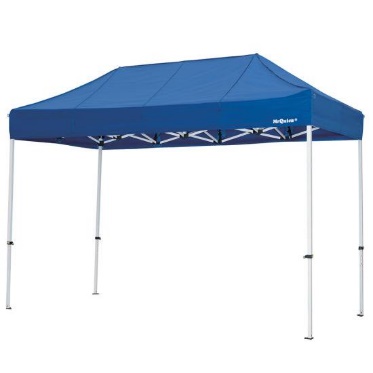 　　　〇クイックテント（QT-2436　天幕カラー：青）　　　　サイズ：3,600×2,400mm　　　〇専用横幕（4方分　カラー：白）　〇テント用ウエイト×4　　　上記の内容が1セットとなります。ご利用料金　　1日当たり　1セット　5,500円（税込）　※最大6セット申込期限　　　使用日の7日前まで※貸出したテントによる事故・怪我について当社は一切損害賠償の責を負いません。ただし、当社の調査により当社に過失があると認めた場合には、当社は一定の補償をするものとします。※請求書は申請者の住所へお送りいたします。※貸出中に破損・汚損・紛失された場合、弁償していただきます。※当社では貸出したクイックテントの設営・撤去は行いません。氏名（団体の名称及び代表者の氏名）住所（所在地）〒〒〒取扱責任者氏名電話番号申 込 数 セットセットセット使 用 日 時年　　月　　日（　　）年　　月　　日（　　）年　　月　　日（　　）